Publicado en Valencia el 05/04/2021 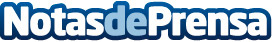 Los felpudos divertidos para dar la bienvenida al hogar según Felpudos.topEn la actualidad existen multitud de estilos y diseños divertidos para los felpudosDatos de contacto:Raúl Hernandez698745632Nota de prensa publicada en: https://www.notasdeprensa.es/los-felpudos-divertidos-para-dar-la-bienvenida Categorias: Bricolaje Interiorismo Moda Sociedad http://www.notasdeprensa.es